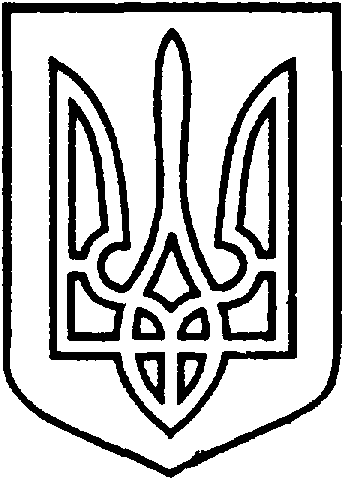 СЄВЄРОДОНЕЦЬКА МІСЬКА ВІЙСЬКОВО-ЦИВІЛЬНА АДМІНІСТРАЦІЯ  СЄВЄРОДОНЕЦЬКОГО РАЙОНУ  ЛУГАНСЬКОЇ  ОБЛАСТІРОЗПОРЯДЖЕННЯкерівника Сєвєродонецької міської  військово-цивільної адміністрації16 серпня 2021 року                                                              № 1480     Про нагородження Грамотами Сєвєродонецької міської військово-підприємства цивільної  адміністрації Сєвєродонецького району Луганської області з нагоди 30-ї річниці Незалежності УкраїниКеруючись Законом України „ Про військово-цивільні адміністрації ”,  на підставі Положення про відзнаки Сєвєродонецької міської військово-цивільної адміністрації Сєвєродонецького району Луганської області, затвердженого розпорядженням керівника Сєвєродонецької міської ВЦА від 17.03.2021 № 95, розглянувши клопотання, що надійшли від керівників підприємств та установ,зобов’язую:Нагородити Грамотами Сєвєродонецької міської військово-цивільної адміністрації Сєвєродонецького району Луганської області та цінними подарунками: -  ХАНЮВЧЕНКА Олександра Володимировича, директора ДЮСШ ВВС “ Садко ”;- КОВАЛЕНКА Віталія Олександровича, підполковника поліції, начальника сектору моніторингу Сєвєродонецького районного управління поліції ГУНП в Луганській області;-   ЧЕРЕНКА Олександра Вікторовича, молодшого лейтенанта поліції, інспектора взводу № 2 роти № 6 батальйону Управління патрульної поліції в Луганській області;- ШЕВЦОВА Євгена Вікторовича, сержанта із матеріального забезпечення роти охорони Сєвєродонецького районного територіального центру комплектування та соціальної підтримки, старшого сержанта;-  АНДРУСИШИН Наталію Тарасівну, консультанта Сєвєродонецького міського суду Луганської області;-  НІКУЛЕНКО Інну Юріївну, прокурора Сєвєродонецької окружної прокуратури Луганської області;-  ГУДИМУ Наталію Іванівну, заступника начальника управління - начальника відділу адміністрування податку на майно та місцевих зборів з фізичних осіб, розгляду звернень платників податків управління податкового 
адміністрування фізичних осіб Головного управління ДПС у Луганській області;-  БОНДАРЕНКА Олександра Олександровича, капітана служби цивільного захисту, провідного фахівця відділу цивільного захисту Сєвєродонецького районного управління ГУ ДСНС України у Луганській області;- КРИЖНУ Юлію Олексіївну, головного спеціаліста відділу дошкільної, позашкільної, загальної середньої, інклюзивної освіти Управління освіти Сєвєродонецької міської військово-цивільної адміністрації Сєвєродонецького району Луганської області;-  ШЕСТАКОВУ Людмилу Володимирівну, заступника начальника відділу бухобліку та звітності - головного бухгалтера Сєвєродонецької міської військово-цивільної адміністрації Сєвєродонецького району Луганської області;-  БУРЯК Ларису Федорівну, завідувача сектору з оформлення та видачі паспортних документів Управління адміністративних послуг  Сєвєродонецької міської військово-цивільної адміністрації Сєвєродонецького району Луганської області;-   ПОДГОРНУ Злату-Марію Валеріївну, заступника начальника відділу з питань соціального захисту осіб пільгової категорії Управління соціального захисту населення Сєвєродонецької міської військово-цивільної адміністрації Сєвєродонецького району Луганської області;-  ХРИПУНОВА Геннадія Станіславовича, інженера з налагодження й випробувань І категорії приватного акціонерного товариства 
„ Сєвєродонецький ОРГХІМ ”;-  БЄЛИХ Лілію Анатоліївну, лаборанта хімічного аналізу лабораторії аналітичного та технічного контролю приватного акціонерного товариства 
„ СЄВЄРОДОНЕЦЬКЕ ОБ’ЄДНАННЯ АЗОТ ”;- ТКАЧЕНКА Дмитра Анатолійовича, Помічника Голови Правління  приватного акціонерного товариства „ СЄВЄРОДОНЕЦЬКЕ ОБ’ЄДНАННЯ АЗОТ ”;-  ХОМЕНКА Валерія Васильовича, завідувача лабораторії відділу аналітичних приладів та контролерів приватного акціонерного товариства „ Сєвєродонецьке науково-виробниче об’єднання   „ Імпульс ”;- ПЛЕТЕНСЬКОГО Вадима Вікторовича, начальника енергетичної служби комунального підприємства „ Сєвєродонецьктеплокомуненерго”;- ЧЕРНЯВСЬКУ Світлану Петрівну, головного бухгалтера комунального підприємства „ Сєвєродонецькліфт”;- ТОКАРЄВА Сергія Володимировича, механіка комунального підприємства „ Житлосервіс „ Світанок ”;-  ГАПЧЕНКА Марка Андрійовича, слюсаря з ремонту автомобілів 
5-го розряду комунального підприємства „ Сєвєродонецьккомунсервис”;-  ПАНАСЕНКА Юрія Васильовича, енергетика комунального підприємства „ Сєвєродонецьке тролейбусне управління ”;„ За багаторічну сумлінну працю, високий професіоналізм, бездоганне  виконання службових обов’язків та з нагоди 30-ї річниці Незалежності України ”.2.   Розпорядження  підлягає оприлюдненню.3.   Контроль за виконанням даного розпорядження покласти на заступника керівника Сєвєродонецької міської ВЦА Ірину СТЕПАНЕНКО. Керівник Сєвєродонецької міськоївійськово-цивільної адміністрації  		                Олександр СТРЮК 